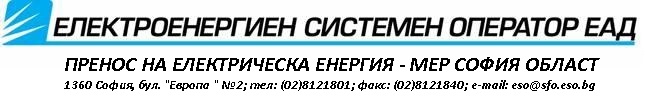 У С Л О В И ЯЗА ПРОВЕЖДАНЕ НА ТЪРГ С ЯВНО НАДДАВАНЕ ЗА ПРОДАЖБА НА НЕДВИЖИМ ИМОТ, СОБСТВЕНОСТ НА ЕСО ЕАДI.  ПРЕДМЕТ НА ТЪРГА1. Продажба на следния имот, собственост на „ЕЛЕКТРОЕНЕРГИЕН СИСТЕМЕН ОПЕРАТОР” ЕАД /ЕСО ЕАД/:„Лаборатория –Техника за високо напрежение /ТВН/ - Столник“, /комплекс от 4 сгради/ находяща се в поземлен имот № 069019 в землището на с. Елешница, община Елин Пелин /до п/ст Столник/, с обща площ от 1881 кв.м. както следва:а/ промишлена сграда-лаборатория ТВН, на един етаж с височина 12,00 м и застроена площ от 1032 кв.м.;б /административнто - битова сграда със застроена площ от 303 кв.м., на два етажа;в/ сграда – столова със застроена площ от 389 кв.м., на един етаж;г/  сграда- трансформаторен пост със застроена площ от 157 кв.м, на един етаж, ведно със съответното право на строеж върху терена, който е собственост на държавата-Държавен поземлен фонд – МЗГ, рег. номер 5000С, при съседи на терена: -от североизток имот № 000632 - полски път, на община гр.Елин Пелин;-от север имот № 0069006 –унищ.нива-пром, неустановен собственик;-от северозапад имот № 000613 – полски път, на община гр. Елин Пелин;-от юг имот № 069017 –унищ.нива-пром., неустановен собственик.2. Началната тръжна цена за описания в т.1. недвижим имот е 84 100  (осемдесет и четири хиляди и сто ) лева, без ДДС.3. Начин на плащане на цената: плащането на цената от спечелелия търга, ще се извърши в срока, посочен в условията за провеждане на търга, в лева по банков път по следната банкова сметка: ЕСО ЕАД МЕР СОФИЯ ОБЛАСТ, IBAN BG06TTBB94001526735076, банка SG ЕКСПРЕСБАНК АД.4. Търгът с явно наддаване ще се проведе на 09.02.2018 год. от 10.00 часа, а в случай, че имотът не бъде продаден повторният търг ще се проведе на 19.02.2018 год. от 10.00 часа. Място на провеждане на търга – административната сграда на Мрежови експлоатационен район, с адрес гр. София, бул.“Европа“ № 2.5. Депозит за участие 420.5 лева (четиристотин и двадесет лева и петдесет стотинки), без ДДС, вносим по банков път по сметка: ЕСО ЕАД МЕР СОФИЯ ОБЛАСТ, IBAN BG06TTBB94001526735076, банка SG ЕКСПРЕСБАНК АД. Депозитът следва да се внесе преди провеждане на търга и копие на документа, доказващ плащането му, да се приложи към заявлението за участие.  6. Стъпка на наддаване 4 205 (четири хиляди двеста и пет лева) лева.II. ОГЛЕДОгледът на предложения за продажба недвижим имот се извършва след  писмено заявление на кандидата и след предварителна договорка с Найден Петров Маринов – техник, сторителство в МЕР София област, тел. 02/81-21-834, всеки работен ден от 09,00 часа до 12,00 часа и от 13,00 часа до 16,00 часа, по местонахождение на имота, до деня, предхождащ деня, определен за краен срок за приемане на заявленията за участие, както за първия, така и за повторния търг, като транспортните разходи за извършване на огледа са за сметка на кандидата. Кандидатът, извършил огледа, попълва декларация по приложения образец за извършения оглед.IIІ. УЧАСТНИЦИ В ТЪРГА1. Участник в процедурата за провеждане на търг с явно наддаване на недвижим имот, собственост на ЕСО ЕАД може да бъде всяко физическо лице или физическо лице/юридическо лице, регистрирано като търговец по Търговския закон и по съответното си национално законодателство, имащо право да придобива недвижими имоти в Република България, които лица следва да отговарят на  следните условия:-  Да не са лишени от право да упражняват търговска дейност.- Да не са обявени в несъстоятелност и да не се намират в производство за обявяване в несъстоятелност.- Да не са в ликвидация.- Да нямат дължими данъчни и осигурителни задължения с влезли в сила актове.- Да са подали в определения срок заявление за участие с приложени съответните документи.- Да са внесли депозит за участие.2. В търга кандидатите участват лично или чрез свой представител, снабден с изрично нотариално заверено пълномощно.3. Едно физическо лице не може да представлява повече от един кандидат в търга.4. В залата, по време на провеждане на търга, могат да присъстват само регистрираните участници и членовете на комисията.5. При неизпълнението на някое от посочените по-горе условия, както и при непредставяне на необходимите за участие в търга документи, съответният участник се отстранява от участие в търга.IV. РЕГИСТРАЦИЯ И НЕОБХОДИМИ ДОКУМЕНТИ1. Кандидатите за участие в търга се регистрират за участие в търга чрез подаване на заявление за участие, ведно с необходимите документи за участие в търга. Заявления за участие в търга се подават лично, с нотариално заверено пълномощно, ако кандидатът участва чрез упълномощено лице, чрез куриер или с препоръчано писмо с обратна разписка, на адрес:  Мрежови експлоатационен район София област, с адрес гр. София, бул.        „Европа“ № 2. до 12.00 ч. на деня, предхождащ определения ден за провеждане на търга.  1.1.Заявленията се подават в запечатан непрозрачен плик с ненарушена цялост, заедно с другите изискуеми документи, върху който се отбелязват: предмета на търга,  името на кандидата, адрес за кореспонденции, телефон и по възможност - факс и електронен адрес и се завеждат в деловодството, като длъжностното лице, което приема плика с документите, отбелязва върху плика поредния номер, датата и часа на получаване и посочените данни се записват във входящ регистър, за което на приносителя се издава документ. 1.2.Заявлението се счита за подадено в срок, в случай че е реално постъпило в деловодството на предприятието в срока, определен за подаването му. 1.3.Заявление за участие, подадено след изтичане на определените срокове, посочени в документацията не се приема и се връща на участника.2. Документите, които кандидатите е необходимо да представят, за да бъдат допуснати до участие в търга са следните: 2.1. Заявление за участие по образец.2.2. Документ за самоличност – на представляващия ЕТ или ЮЛ или на физическото лице кандидат.2.3. Нотариално заверено пълномощно, изрично за участие в търга, ако кандидатът участва чрез упълномощено лице.2.4. Документ за платен депозит  за участие (заверено от кандидата копие).2.5. Декларации по образец:2.5.1. Декларация за запознаване с тръжната документация и извършване на оглед.2.5.2. Декларация, че кандидатът не е в несъстоятелност и в ликвидация и че няма изискуеми парични задължения към държавата, установени с влязъл в сила акт на компетентен държавен орган, че не е лишен от правото да упражнява търговска дейност, както и  че няма да разгласява и да допуска разгласяването и узнаването на факти, сведения и документи по никакъв начин от неоправомощени за това лица, както и няма да ползва за други цели фактите, сведенията и документите, които са му предоставени, като задължителна информация във връзка с участието в търга и продажбата на имота.2.6. Когато кандидатите са представили копие на документи, заверени от тях, те са длъжни да носят в себе си оригиналите на тези документи и да ги представят на членовете на комисията при поискване. Непредставянето на оригиналните документи е основание за декласиране на кандидата.2.7. Списък на всички приложени документи, подписан от кандидата.V. РАЗНОСКИ ПО ТЪРГАВсеки участник поема всички разходи по изготвянето на документите и представянето им в ЦУ или териториално структурно звено на ЕСО ЕАД, като продавачът не заплаща тези разходи, независимо от изхода на търга. Представените от кандидатите документи за участие в търга не се връщат. VI. ВРЕМЕ И МЯСТО НА ПРОВЕЖДАНЕ НА ТЪРГАТъргът ще се проведе на 09.02.2018 год. от 10.00 часа, а в случай, че имотът не бъде продаден повторният търг ще се проведе на 19.02.2018 год. от 10.00 часа. Място на провеждане на търга – административната сграда на Мрежови експлоатационен район – София област, с адрес : гр. София, бул. „ Европа“ № 2.VII. ХОД НА ПРОЦЕДУРАТА ПО ПРОВЕЖДАНЕ НА ТЪРГА С ЯВНО НАДДАВАНЕ1. Търгът с явно наддаване може да се проведе в случай, че поне двама кандидати са подали заявление за участие, отговарящо на нормативните и тръжните условия за провеждане на търга.2. Когато на търга с явно наддаване се яви само един кандидат от подалите заявление за участие, търгът се отлага с два часа и ако след този срок не се яви друг, кандидатът, ако отговаря на Условията се обявява за спечелил по предложената от него цена, която не може да бъде по-ниска от началната тръжна цена. 3. Когато на търга с явно наддаване не се яви кандидат, той се обявява за непроведен и продавачът насрочва нов търг в едномесечен срок.4. Когато на търга, провеждан повторно в случая по т. 3, се яви само един кандидат, той се обявява за спечелил по предложената от него цена, която не може да бъде по-ниска от началната тръжна цена.5. При възникване на обстоятелства, които правят невъзможно откриването на търга или неговото приключване, комисията съставя протокол, въз основа на който продавачът определя провеждането на нов търг или прекратява процедурата. 6. В деня и часа, определени за провеждането на търга, председателят на комисията проверява присъствието на членовете й и обявява откриването на процедурата за провеждане на търга.7. Лицата, които са упълномощени от кандидатите, подали заявления за участие, се явяват и легитимират пред тръжната комисия чрез представяне на документ за самоличност и документ, удостоверяващ представителната власт.8. Ако в деня и часа, определени за провеждането на търга с явно наддаване, не се яви представител на някой от кандидатите, комисията го отстранява от участие, а внесеният от него депозит се задържа. Внесеният депозит не се задържа, когато неявяването на кандидата се дължи на уважителни причини, за които е информирал комисията най-късно до началния час, определен за провеждане на търга.  9. При търг с явно наддаване преди започването на търга председателят на комисията поканва последователно по реда на подаване на заявленията всички допуснати кандидати да потвърдят устно началната тръжна цена.10. Когато някой от допуснатите кандидати откаже да потвърди началната тръжна цена, председателят не допуска този кандидат да продължи да участва в процедурата, а внесеният от него депозит за участие се задържа.11. Председателят на комисията обявява началната цена, от която да започне наддаването, и стъпката за наддаване, която е обявена в тръжната документация и в заповедта за провеждане на търга.12. Наддаването се извършва чрез гласно обявяване от участниците на последователни суми над началната цена, разграничени със звуков сигнал от председателя на комисията. Всяко увеличение на цената трябва да бъде равно на стъпката за наддаване.13. Участниците обявяват високо и ясно предлаганите суми и са обвързани с тях без право да се позовават на грешка. 14. Преди третото обявяване на последната предложена сума председателят прави предупреждение, че е последна и ако няма други предложения, търгът приключва със звуков сигнал. Председателят обявява предложената окончателна цена и спечелилия търга.15. Когато след изрична покана от председателя никой участниците в търга, потвърдили началната тръжна цена, не участват в наддаването, внесените от тях депозити не се връщат и търгът се прекратява. Депозитът не се връща и на участник, който е определен за спечелил търга, но откаже да заплати предложената от него цена.                                     16. За провеждането на търга и за резултатите от него комисията съставя протокол, в който посочва входящите номера на заявленията за участие на кандидатите, имената или наименованията им, платежните документи за внесените депозити, други обстоятелства по редовността на подадените документи и предложените цени.17. Препис-извлечение от протокола относно проведения търг се връчва на спечелилия участник, а при писмено поискване - и на другите заинтересувани участници.18. Въз основа на резултатите от търга в 7-дневен срок от датата на провеждането му продавачът или упълномощено от него лице издава заповед, с която определя купувача, цената и условията на плащането. 19. Заповедта се съобщава на участниците в търга чрез писмо по куриер с обратна разписка, на посочения от тях адрес, като спечелилият участник се кани за подписване на договор.20. Спечелилият търга участник е длъжен да внесе цената в 14-дневен срок от получаване на писмото по т.19, като депозитът му за участие в търга се приспада от цената, която следва да внесе за покупката на имота.21. Когато спечелилият търга участник не внесе цената в срока по т.20, се приема, че се е отказал от сключването на договора и внесеният от него депозит за участие не се възстановява.22. В случая по т.21 продавачът може да прекрати търга или да определи за купувач участника, предложил следващата по размер цена, която не може да бъде по-ниска от началната тръжна цена.23. Депозитите на останалите участници се възстановяват по посочения от тях в Заявлението за участие начин, в 14-дневен срок от внасянето на цената от спечелилия търга участник.24. Собствеността се прехвърля на купувача от датата на подписването на нотариалният акт за покупко-продажба и вписването му в съответната служба по вписванията. Нотариалният акт следва да бъде подписан в едномесечен срок от внасянето на цената от спечелилия участник.25. Всички държавни, общински и нотариални такси, свързани с покупко-продажбата на имота са за сметка на купувача.ПРЕДСЕДАТЕЛЯ НАТРЪЖНАТА КОМИСИЯЗ А Я В Л Е Н И ЕЗА УЧАСТИЕ В ТЪРГ С ЯВНО НАДДАВАНЕ ЗА ПРОДАЖБА НА НЕДВИЖИМ ИМОТ, СОБСТВЕНОСТ НА  ЕСО  ЕАДОт.............................................................................................................................                                                                                                   (трите имена на физическото лице или на представляващия фирмата по съдебна регистрация или на пълномощника)Живущ/а/ на адрес: ....................................................................................................................с л.к.№ ................................................, издадена на............................ от ………………..…..ЕГН   .........................,    в качеството си на ……......................................................................(физ. лице, управител, представител на управителния орган, пълномощник) на ..................................................................................................................................................					                /име на фирмата/	седалище и адрес на управление: ...........................................................................................за контакти: тел: ..............................., факс:........................., email: ………………………..Господин Председател,Желая да участвам в обявения търг с явно наддаване за продажба на следния недвижим имот собственост на ЕСО ЕАД:  „Лаборатория –Техника за високо напрежение /ТВН/ - Столник“, /комплекс от 4 сгради/ находяща се в поземлен имот № 069019 в землището на с. Елешница, община Елин Пелин /до п/ст Столник/, с обща площ от 1881 кв.м. както следва:а/ промишлена сграда-лаборатория ТВН, на един етаж с височина 12,00 м и застроена площ от 1032 кв.м.;б /административнто - битова сграда със застроена площ от 303 кв.м., на два етажа;в/ сграда – столова със застроена площ от 389 кв.м., на един етаж;г/  сграда- трансформаторен пост със застроена площ от 157 кв.м, на един етаж, ведно със съответното право на строеж върху терена, който е собственост на държавата-Държавен поземлен фонд – МЗГ, рег. номер 5000С, при съседи на терена: -от североизток имот № 000632 - полски път, на община гр.Елин Пелин;-от север имот № 0069006 –унищ.нива-пром, неустановен собственик;-от северозапад имот № 000613 – полски път, на община гр. Елин Пелин;-от юг имот № 069017 –унищ.нива-пром., неустановен собственик.Запознат/а/ съм с условията за провеждане на търга, както и с условията за задържане и връщане на депозита за участие, като при условие, че внесеният от мен депозит бъде освободен, моля същият да ми бъде върнат по следния начин ………..........................................................................................................................................ЗАБЕЛЕЖКА: Заявлението задължително се придружава от изискуемите документи съгласно тръжната документация, описани в т.2 от Раздел IV „Регистрация и необходими документи”.гр. ………................... 					             ЗАЯВИТЕЛ: ....................................................г.						                        (.....................................)Д Е К Л А Р А Ц И ЯДолуподписаният/та………………………………………………............................................                                                            (име, презиме, фамилия)	с ЕГН …………………………, притежаващ/а л.к.№ ……………………………….., издадена на …………………… год. от …………………...................…, живущ/а в гр. ………………………......................................................... в качеството си на ………….…….(физ. лице, управител, представител на управителния орган, пълномощник) на ………………………………………………………………………………………………...                  (наименование на кандидата)ЕИК…………………, със седалище и адрес на управление: ………………….…………..…………………………………………………………………….Д Е К Л А Р И Р А М,  ЧЕ:1.Кандидатът, когото представлявам:1.1. Не е обявен в несъстоятелност, не се намира в производство по обявяване в несъстоятелност или в ликвидация, не е лишен от право да упражнява търговска дейност.1.2.Няма изискуеми парични задължения към държавата, установени с влязъл в сила акт на компетентен държавен орган.2. Няма да разгласявам и да допусна разгласяването и узнаването по никакъв начин на факти, сведения и документи от неоправомощени за това лица, както и няма да ползвам за други цели фактите, сведенията и документите, които са ми предоставени като задължителна информация във връзка с участието в търга и продажбата на имота.3. На основание чл.4, ал. 1, т. 2 от Закона за защита на личните данни давам изричното си съгласие за обработването на личните ми данни във връзка с провеждането на търга, в т.ч. за сключване на договор за покупко-продажба на недвижимия имот.Паричните средства, с които ще закупя имота, в случай, че бъда определен за купувач, не са придобити чрез изпиране на пари по смисъла на чл. 2 от Закона за мерките срещу изпирането на пари. Известно ми е, че за деклариране на неверни данни нося отговорност по чл. 313 от Наказателния кодекс.________ г.				Декларатор:/п/ ____________________	                            	                				       							  									  /………………………./						               ( име и фамилия)Д Е К Л А Р А Ц И ЯДолуподписаният/та………………………………………………...........................................                                                            (име, презиме, фамилия)	с ЕГН …………………………, притежаващ/а л.к.№ ……………………………….., издадена на …………………… год. от …………………...................…, живущ/а в гр. ………………..........................................................………, в качеството си на …..…………..(физ. лице, управител, представител на управителния орган, пълномощник) на ………………………………………………………………………………………………...                  (наименование на кандидата)ЕИК………………………, със седалище и адрес: …………………….....................………………………………………………………………..Д Е К Л А Р И Р А М, Ч Е :1. Извърших оглед на имота, предмет на търга, съставляващ „Лаборатория –Техника за високо напрежение /ТВН/ - Столник“, /комплекс от 4 сгради/ находяща се в поземлен имот № 069019 в землището на с. Елешница, община Елин Пелин /до п/ст Столник/, с обща площ от 1881 кв.м. както следва:а/ промишлена сграда-лаборатория ТВН, на един етаж с височина 12,00 м и застроена площ от 1032 кв.м.;б /административнто - битова сграда със застроена площ от 303 кв.м., на два етажа;в/ сграда – столова със застроена площ от 389 кв.м., на един етаж;г/  сграда- трансформаторен пост със застроена площ от 157 кв.м, на един етаж, ведно със съответното право на строеж върху терена, който е собственост на държавата-Държавен поземлен фонд – МЗГ, рег. номер 5000С, при съседи на терена: -от североизток имот № 000632 - полски път, на община гр.Елин Пелин;-от север имот № 0069006 –унищ.нива-пром, неустановен собственик;-от северозапад имот № 000613 – полски път, на община гр. Елин Пелин;-от юг имот № 069017 –унищ.нива-пром., неустановен собственик, като съм се запознал/а с цялата налична информация. Тази информация ми е достатъчна, за да се считам запознат/а със състоянието на имота към датата на провеждане на търга за продажбата му.2. Запознат/а съм с изискванията и приемам условията на документацията за провеждане на търга.3. В случай, че бъда определен/а за спечелил/а търга се задължавам да изпълня изискванията на търга.	Известна ми е отговорността по чл.313 от Наказателния кодекс за деклариране на неверни данни.Дата: ……………………..				Декларатор: …………………………	                            	                /………………………./ (име и фамилия)	О Б Я В Л Е Н И Е 			      отЕЛЕКТРОЕНЕРГИЕН СИСТЕМЕН ОПЕРАТОР На основание Протокол № 29/30.11.2017г. на УС на ЕСО ЕАД и Протокол № 21/13.12.2017г. от заседание на Надзорния съвет на ЕСО ЕАД, и в съответствие с Правилата за реда за управление и разпореждане с недвижими имоти, собственост на "Електроенергиен системен оператор" ЕАД (ЕСО ЕАД):I. Откривам процедура по провеждане на публичен търг с явно наддаване за продажба на имот, собственост на ЕСО ЕАД, при следните условия:1. Наименование на обекта на търга: „Лаборатория –Техника за високо напрежение /ТВН/ - Столник“, /комплекс от 4 сгради/ находяща се в поземлен имот № 069019 в землището на с. Елешница, община Елин Пелин /до п/ст Столник/, с обща площ от 1881 кв.м. както следва:а/ промишлена сграда-лаборатория ТВН, на един етаж с височина 12,00 м и застроена площ от 1032 кв.м.;б /административнто - битова сграда със застроена площ от 303 кв.м., на два етажа;в/ сграда – столова със застроена площ от 389 кв.м., на един етаж;г/  сграда- трансформаторен пост със застроена площ от 157 кв.м, на един етаж, ведно със съответното право на строеж върху терена, който е собственост на държавата-Държавен поземлен фонд – МЗГ, рег. номер 5000С, при съседи на терена: -от североизток имот № 000632 - полски път, на община гр.Елин Пелин;-от север имот № 0069006 –унищ.нива-пром, неустановен собственик;-от северозапад имот № 000613 – полски път, на община гр. Елин Пелин;-от юг имот № 069017 –унищ.нива-пром., неустановен собственик.2. Началната тръжна цена за описания в т.1. недвижим имот е 84 100 (осемдесет и четири хиляди и сто) лева, без ДДС.3. Начин на плащане на цената: плащането на цената от спечелелия търга, ще се извърши в срока, посочен в условията за провеждане на търга, в лева по банков път по следната банкова сметка: ЕСО ЕАД МЕР СОФИЯ ОБЛАСТ, IBAN BG06TTBB94001526735076, банка SG ЕКСПРЕСБАНК АД.4. Търгът с явно наддаване ще се проведе на 09.02.2018 год. от 10.00 часа, а в случай, че имотът не бъде продаден повторният търг ще се проведе на 19.02.2018 год. от 10.00 часа. Място на провеждане на търга – административната сграда на  Мрежови експлоатационен район – София област, с адрес гр. София, бул.“Европа“ № 2.                       5. Депозит за участие 420.5 лева (четиристотин и двадесет лева и петдесет стотинки), без ДДС, вносим по банков път по сметка: ЕСО ЕАД МЕР СОФИЯ ОБЛАСТ, IBAN BG06TTBB94001526735076, банка SG ЕКСПРЕСБАНК АД. Депозитът следва да се внесе преди провеждане на търга и копие на документа, доказващ плащането му, да се приложи към заявлението за участие. 6. Стъпка на наддаване 4 205 (четири хиляди двеста и пет лева) лева.7. Ред за получаване на тръжната документация:- документацията е безплатна и може да бъде получена на адрес: гр. София, бул. „ Европа“ № 2, всеки работен ден от 09.00  до 12.00 ч. и от 13.00 ч. до 16.00 ч. до предходния работен ден на деня, определен за краен срок за подаване на заявление. - безплатната тръжна документация може да бъде получена и по електронен път на имейла на съответния кандидат, или да бъде изтеглена от сайта на ЕСО ЕАД, раздел „Информация“, подраздел „Съобщения“. 8. Заявления за участие в търга се подават лично, с изрично нотариално заверено пълномощно, ако кандидатът участва чрез упълномощено лице, чрез куриер или с препоръчано писмо с обратна разписка на адрес:  Мрежови експлоатационен район София област, с адрес гр. София, бул. „ Европа“ № 2 -  деловодство, до 12.00 ч. на деня, предхождащ определения ден за провеждане на търга.  Заявленията се подават в запечатан непрозрачен плик и се завеждат в деловодството, като върху плика се отбелязват поредният номер, датата и часът на получаване.9. Огледът на предложения за продажба недвижим имот се извършва след  писмено заявление на кандидата и след предварителна договорка с Найден Петров Маринов – техник, сторителство в МЕР София област, тел. 02/81-21-834, всеки работен ден от 09,00 часа до 12,00 часа и от 13,00 часа до 16,00 часа, по местонахождение на имота, до деня,  предхождащ деня, определен за краен срок за приемане на заявленията за участие, както за първия, така и за повторния търг, като транспортните разходи за извършване на огледа са за сметка на кандидата. 10. Изискуеми документи – към заявлението за участие в търга кандидатът прилага следните документи: 10.1. Заявление за участие по образец.10.2. Документ за самоличност – на представляващия ЕТ или ЮЛ или на физическото лице кандидат (заверено от кандидата копие).10.3. Нотариално заверено пълномощно, изрично за участие в търга, ако кандидатът участва чрез упълномощено лице.10.4. Документ за платен депозит  за участие (заверено от кандидата копие).10.5. Декларации по образец:10.5.1. Декларация за запознаване с тръжната документация и извършване на оглед.10.5.2. Декларация, че кандидатът не е в несъстоятелност и в ликвидация и че няма изискуеми парични задължения към държавата, установени с влязъл в сила акт на компетентен държавен орган, че не е лишен от правото да упражнява търговска дейност, както и  че няма да разгласява и да допуска разгласяването и узнаването по никакъв начин на факти, сведения и документи от неоправомощени за това лица, както и няма да ползва за други цели фактите, сведенията и документите, които са му предоставени, като задължителна информация във връзка с участието в търга и продажбата на имота10.6. Когато кандидатите са представили копие на документи, заверени от тях, те са длъжни да носят в себе си оригиналите на тези документи и да ги представят на членовете на комисията при поискване. Непредставянето на оригиналните документи е основание за декласиране на кандидата.10.7. Списък на всички приложени документи, подписан от участника.11. Не се допускат до търга кандидати, които не са представили някои от изискуемите документи и/или при наличие на следните обстоятелства: 11.1. Кандидатът е обявен в несъстоятелност или е в открито производство по несъстоятелност. 11.2. Кандидатът е в производство по ликвидация. 11.3. Горните обстоятелства се проверяват от юриста в комисията чрез справка в Търговския регистър.За контакти: Найден Петров Маринов – техник, сторителство на тел. 02/81-21-834, тел/факс: 02/81-21-840, 